                                Hi everyone, ovo je zadaća za tjedan od 23.03. do 27.03.2020. Prvi zadatak prepišite ili kopirajte i zalijepite u bilježnicu. Proučite primjere brojivih i nebrojivih imenica. Ovaj tjedan mi šaljite SAMO ISPUNJEN OVAJ DOKUMENT ( task 2, task 3 – some/any a/an). NE MORATE SLIKATI UDŽBENIK I RADNU BILJEŽNICU. TO RJEŠAVAJTE ONLINE I PROVJERITE NA CHECK. Task 1 – copy    (prepiši ili kopiraj i zalijepi u bilježnicu)                                                   Countable  and Uncountable Nouns                                                    (brojive i nebrojive imenice)Countable nouns (brojive imenice) you can count.        Uncountable nouns (nebrojive imenice)you                                                                                                                          cannot count (Brojive imenice se mogu brojiti.)                                          ( Nebrojive imenice se ne mogu brojiti)one banana, two bananas,three bananas ...                                  FOOD and DRINKS                                                                                                           cheese     NOT       cheeses                                                                                                             meat      NOT      meatsTask 2 – put the nouns in the right column ( stavi imenice u odgovarajući stupac)Task 3    - copy examples ( prepiši ili kopiraj primjere i zalijepi u bilježnicu)                                         SOME /ANY      A /AN There’s………………..bread on the table.                There’s……………….fruit in the basket.There aren’t……………….apples in the bowl.         Are there………………sausages? Is there…………….milk in the bottle?                     I haven’t got……………..butter.There is ....... ...tomato in the fridge.                    There is ......... onion in the basket.There are……………….rolls for dinner.                     I’ve got………………..cheese.There isn’t……………….jam left.                                There aren’t……………..eggs for lunch.Task 4Riješite zadatak u udžbeniku na stranici 62 – zad. 2, 3                                                                        148 – zad. 19U radnoj bilježnici  na stranici  101 –zad. 1,2,3                                                        102 – zad . 1,2                                                         Good luck !Countable (brojive )            CSINGULAR                             PLURAL 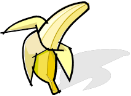 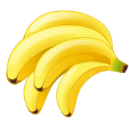 a banana                            5 bananasan orange                          3 oranges an egg                               10 eggs Uncountable (nebrojive)             USINGULAR                                  PLURAL 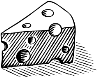 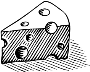 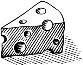 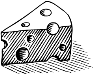 cheese                                         cheese      LEMONADE                 MEAT                 EGG                  POTATO               COFFEE                            WATERRICE                            SANDWICH          BREAD           CHOCOLATE           ONION                          TOMATOCOUNTABLE UNCOUNTABLE Countable singular(brojive jednina)Countable plural(brojive množina)Uncountable  (nebrojive)affirmative(jesne)a / ansomesomenegative(niječne)a / ananyanyquestions(upitne)a / ananyany         countable  (brojive)                                          uncountable (nebrojive)Affirmative There is a book on the table.    There are some books on the table.There is some cheese on the table .NegativeThere isn't a book on the table.There aren't any books on the table.         There isn't any cheese on the table.QuestionAre there any books on the table ?             Is there any cheese on the table ?